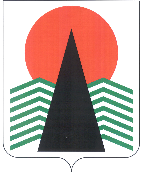 Муниципальное образованиесельское поселение СентябрьскийНефтеюганский районХанты-Мансийский автономный округ – ЮграАДМИНИСТРАЦИЯ СЕЛЬСКОГО ПОСЕЛЕНИЯ СЕНТЯБРЬСКИЙПОСТАНОВЛЕНИЕ__18.11.2021___                                                                                                      № 144-пап. СентябрьскийОб утверждении порядка и условий заключения соглашений о защите и поощрении капиталовложений со стороны администрации сельского поселения СентябрьскийВ соответствии с Федеральным законом от 01.04.2020 № 69-ФЗ «О защите и поощрении капиталовложений в Российской Федерации», статьей 10 Закона Ханты - Мансийского автономного округа - Югры от 26.06.2020 № 59-оз «О государственной поддержке инвестиционной деятельности, защите и поощрении капиталовложений в Ханты - Мансийском автономном округе – Югре», в целях создания благоприятных условий для развития инвестиционной деятельности на территории сельского поселения Сентябрьский, п о с т а н о в л я ю: Утвердить порядок и условия заключения соглашений о защите и поощрении капиталовложений со стороны администрации сельского поселения Сентябрьский согласно приложению.Настоящее постановление подлежит официальному опубликованию (обнародованию) в бюллетене «Сентябрьский вестник» и размещению на официальном сайте администрации сельского поселения Сентябрьский в сети «Интернет».3. Настоящее постановление вступает в силу после официального опубликования (обнародования).4. Контроль за исполнением постановления оставляю за собой.  Глава поселения			                                  		А.В. СветлаковПриложение к постановлению администрации сельского поселения Сентябрьскийот 18.11.2021 №144-паПОРЯДОК И УСЛОВИЯ ЗАКЛЮЧЕНИЯ СОГЛАШЕНИЙ О ЗАЩИТЕ И ПООЩРЕНИИ КАПИТАЛОВЛОЖЕНИЙ СО СТОРОНЫ АДМИНИСТРАЦИИ СЕЛЬСКОГО ПОСЕЛЕНИЯ СЕНТЯБРЬСКИЙНастоящий Порядок разработан в соответствии с частью 8 статьи 4 Федерального закона от 1 апреля 2020 года № 69-ФЗ «О защите и поощрении капиталовложений в Российской Федерации» (далее - Федеральный закон) и устанавливает условия и порядок заключения соглашений о защите и поощрении капиталовложений со стороны администрации сельского поселения Сентябрьский. Порядок заключения соглашений о защите и поощрении капиталовложений со стороны администрации сельского поселения Сентябрьский применяется к отношениям, возникающим в связи с заключением, изменением и расторжением соглашения о защите и поощрении капиталовложений, а также в связи с исполнением обязанностей по указанному соглашению в соответствии с нормами гражданского законодательства с учетом особенностей, установленных Федеральным законом.Соглашение о защите и поощрении капиталовложений заключается не позднее 1 января 2030 года.Соглашение о защите и поощрении капиталовложений должно содержать следующие условия:описание инвестиционного проекта, в том числе характеристики товаров, работ, услуг или результатов интеллектуальной деятельности, производимых, выполняемых, оказываемых или создаваемых в результате реализации инвестиционного проекта, сведения об их предполагаемом объеме, технологические и экологические требования к ним;указание на этапы реализации инвестиционного проекта, в том числе:а) срок получения разрешений и согласий, необходимых для реализации проекта;б) срок государственной регистрации прав, в том числе права на недвижимое имущество, результаты интеллектуальной деятельности или средства индивидуализации (в применимых случаях);в) срок введения в эксплуатацию объекта, создаваемого, модернизируемого или реконструируемого в рамках инвестиционного проекта (в применимых случаях);г) срок осуществления капиталовложений в установленном объеме, не превышающий срока применения стабилизационной оговорки, предусмотренного Федеральным законом;д) срок осуществления иных мероприятий, определенных в соглашении о защите и поощрении капиталовложений; сведения о предельно допустимых отклонениях от параметров реализации инвестиционного проекта, указанных в Федеральном законе (в пределах 25 процентов). Значения предельно допустимых отклонений определяются в соответствии с порядком, установленным Правительством Российской Федерации, при этом объем вносимых организацией, реализующей проект, капиталовложений не может быть менее величин, предусмотренных частью 4 статьи 9 Федерального закона; срок применения стабилизационной оговорки в пределах сроков, установленных Федеральным законом; условия связанных договоров, в том числе сроки предоставления и объемы субсидий, бюджетных инвестиций, указанных в пункте 1 части 1 статьи 14 Федерального закона, и (или) процентная ставка (порядок ее определения) по кредитному договору, указанному в пункте 2 части 1 статьи 14 Федерального закона, а также сроки предоставления и объемы субсидий, указанных в пункте 2 части 3 статьи 14 Федерального закона; указание на обязанность публично-правового образования (публично-правовых образований) осуществлять выплаты за счет средств соответствующего бюджета бюджетной системы Российской Федерации в пользу организации, реализующей проект, в объеме, не превышающем размера обязательных платежей, исчисленных организацией, реализующей проект, для уплаты в соответствующие 	бюджеты 	публично-правовых 	образований, являющихся сторонами соглашения о защите и поощрении капиталовложений, в связи с реализацией инвестиционного проекта (за исключением случая, если Российская Федерация приняла на себя обязанность возместить организации, реализующей проект, убытки), а именно налога на прибыль организаций, налога на имущество организаций, транспортного налога, налога на добавленную стоимость (за вычетом налога, возмещенного организации, реализующей проект), ввозных таможенных пошлин, акцизов на автомобили легковые и мотоциклы:на возмещение реального ущерба в соответствии с порядком, предусмотренным статьей 12 Федерального закона, в том числе в случаях, предусмотренных частью 3 статьи 14 Федерального закона;на возмещение понесенных затрат, предусмотренных статьей 15 Федерального закона (в случае, если публично-правовым образованием было принято решение о возмещении таких затрат); порядок представления организацией, реализующей проект, информации об этапах реализации инвестиционного проекта; порядок разрешения споров между сторонами соглашения о защите и поощрении капиталовложений; иные условия, предусмотренные Федеральным законом.Решение о заключении соглашения принимается в форме распоряжения администрации сельского поселения Сентябрьский. Орган, сопровождающий реализацию соглашения, определяется исходя из отраслевой принадлежности организации, с которой заключено соглашение.Соглашение о защите и поощрении капиталовложений заключается с организацией, реализующей проект, при условии, что такое соглашение предусматривает реализацию нового инвестиционного проекта в одной из сфер российской экономики, за исключением следующих сфер и видов деятельности:игорный бизнес;производство табачных изделий, алкогольной продукции, жидкого топлива (ограничение неприменимо к жидкому топливу, полученному из угля, а также на установках вторичной переработки нефтяного сырья согласно перечню, утверждаемому Правительством Российской Федерации);добыча сырой нефти и природного газа, в том числе попутного нефтяного газа (ограничение неприменимо к инвестиционным проектам по сжижению природного газа);оптовая и розничная торговля;деятельность финансовых организаций, поднадзорных Центральному банку Российской Федерации (ограничение неприменимо к случаям выпуска ценных бумаг в целях финансирования инвестиционного проекта);строительство (модернизация, реконструкция) административно-деловых центров и торговых центров (комплексов), а также многоквартирных домов, жилых домов (кроме случаев строительства таких домов в соответствии с договором о комплексном развитии территории).